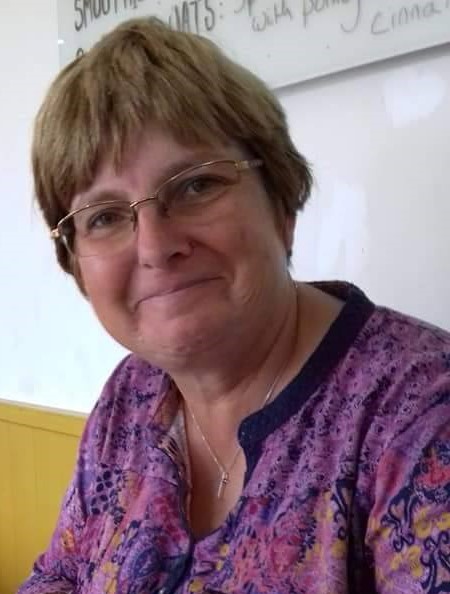 Sue EdgelerSW KYB Studies Distributor As I write this testimony and reflect on my walk with the Lord Jesus it’s amazing to see his hand upon my life.As a child I was encouraged to go to Sunday School at the church my mum attended. It was during this time that I trusted Jesus for salvation whilst attending a Christian holiday. The loss of my mum when I was ten has had a lifelong impact and I am so grateful to the Lord for the godly women he has brought into my life. I started attending KYB events in 1980 and was immediately impressed by its focus on God’s Word and how I could live as a Christian.Over the intervening years God has led me to lead a KYB bible study group which is such a thrill as I see God at work in the lives of women.I have been part of the South West Regional Team since 1998 and on the National Team since 2004. This has been such a tremendous privilege to work with such godly women who have shared with me so much of themselves and their godly wisdom.